   26 сентября в МБОУ УБСОШ  прошёл  единый  Всероссийский урок безопасности дорожного движения.  Для обучающиеся начальных классов был проведен интегрированный урок «Безопасный переход улицы»  с использованием  видео ролика  «Школа доктора Дорожкиной».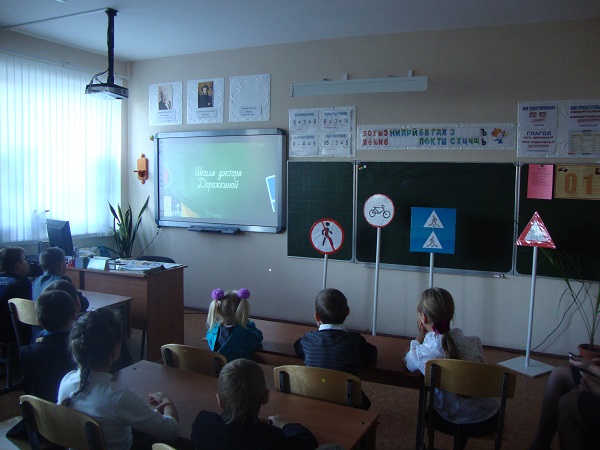 Инспектор по безопасности дорожного движения Готра Н.Ю., провел беседу с обучающимися «Улица полна неожиданностей»  1- 4 классах.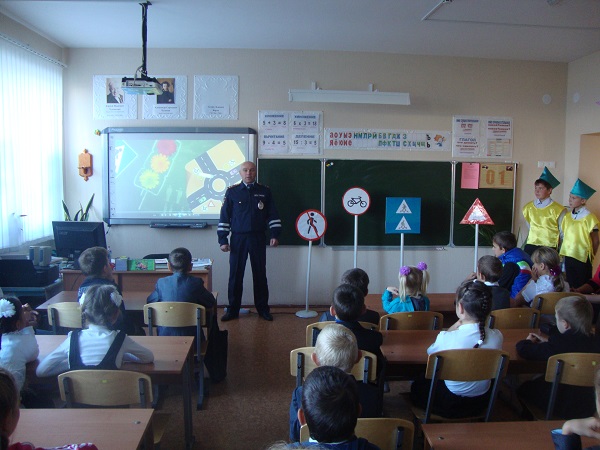 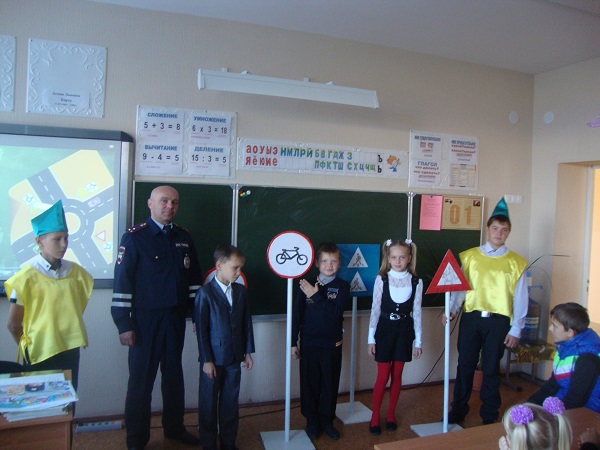 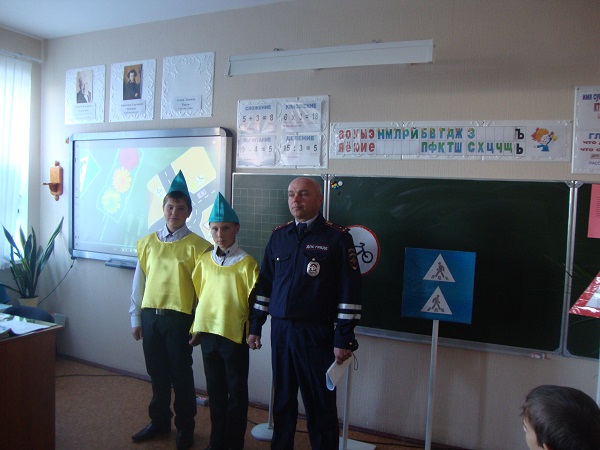 Обущающихся  8 – 11 классов Готра Н.Ю., ознакомил со статистикой ДТП в Усть – Донецком районе с участие детей. Провёл беседу «Скутер, мопед».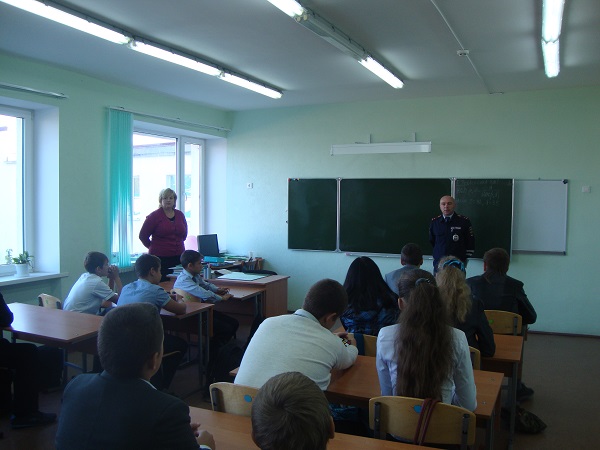 В 6- 7 классах проведено практическое занятие:»Мы - за безопасность на дорогах»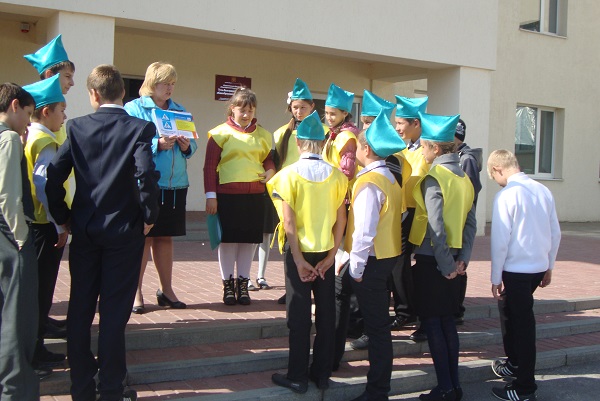 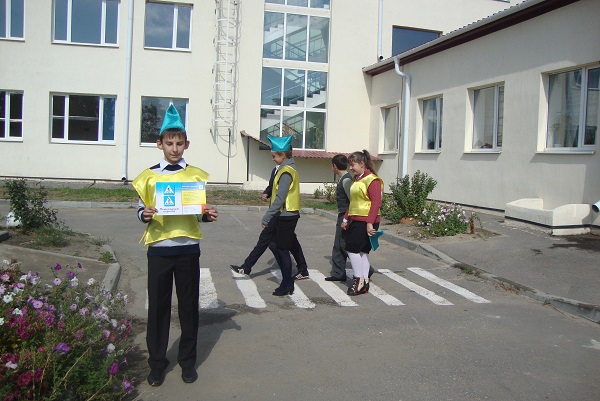 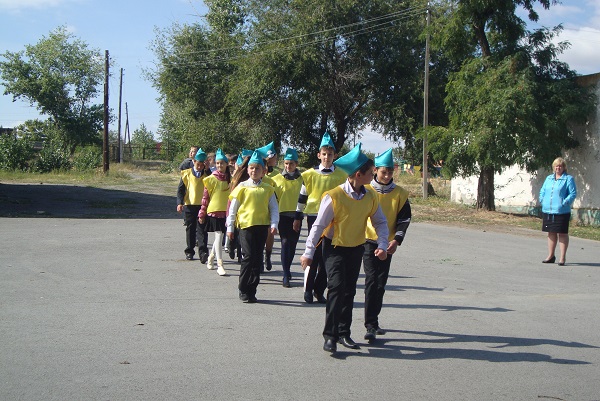 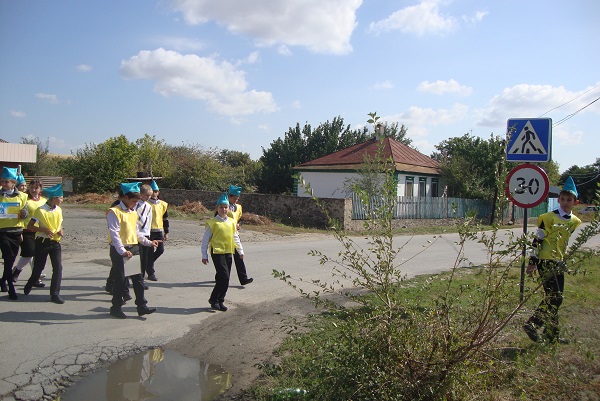 